活動報告（activity report）・日　時　（天　候）　　５月２日（晴れ）・エリア　　　　長野公園丸山地区、長野地区・時　間　　１５時３０分～17時・参加者　　トモロス　２名、　長野公園　１名・目　的　　長野公園管理事務所では、ビオトープの取組を　　　　　　 研究しています。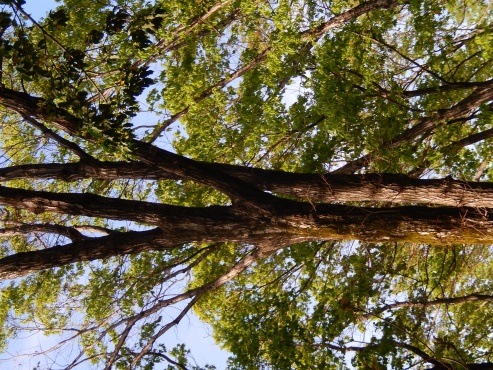 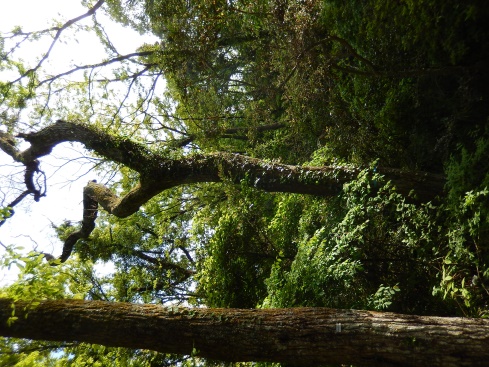 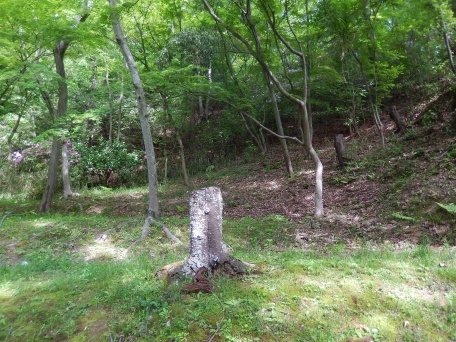 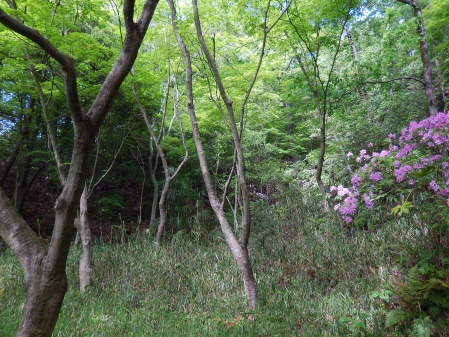 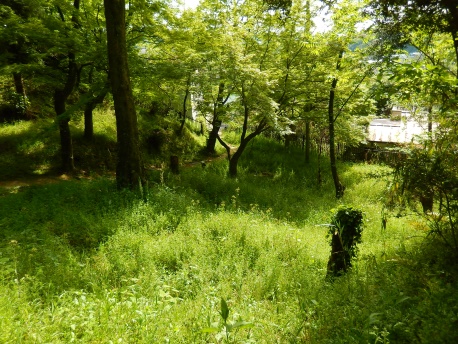 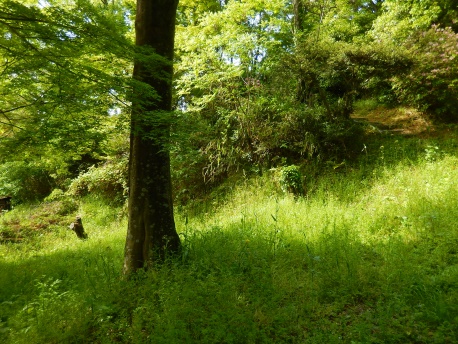 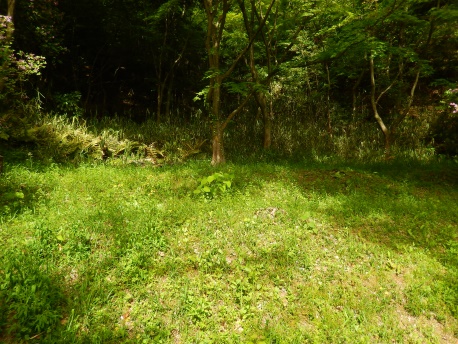 